DEWAN PERWAKILAN RAKYAT DAERAH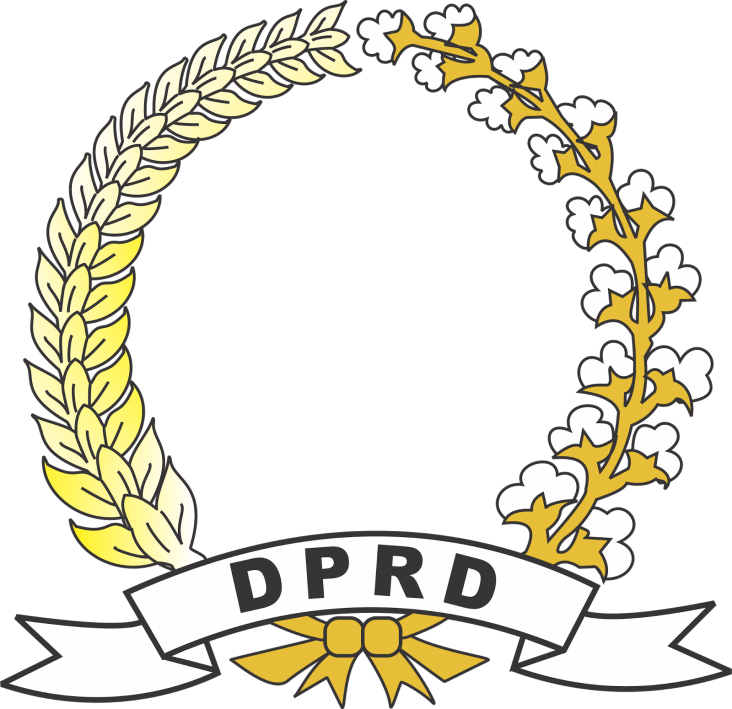 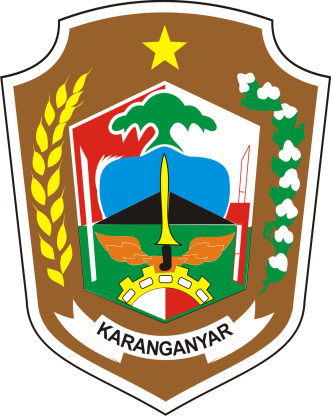 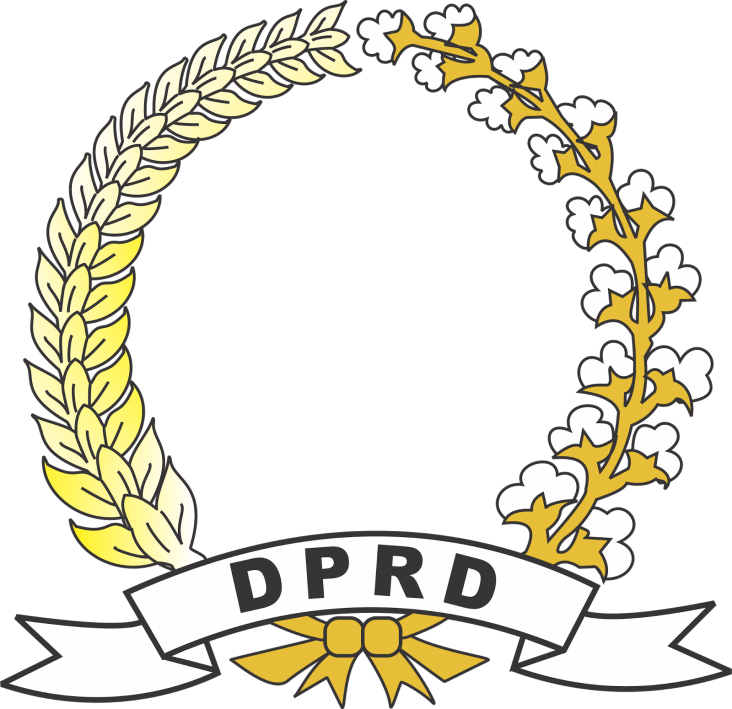 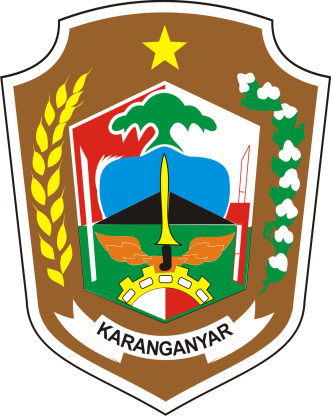 KABUPATEN KARANGANYARAlamat :  Jl. Lawu No. 85 Karanganyar Telpon (0271) 495722 Fax. (0271) 494834Website : www.karanganyarkab.go.id. E-mail : setwan@karanganyarkab.go.id. Kode Pos 57716RISALAH RAPAT PARIPURNADEWAN PERWAKILAN RAKYAT DAERAHKABUPATEN KARANGANYARTENTANGPENETAPAN KEPUTUSAN DPRD TENTANG REKOMENDASI DPRD KABUPATEN KARANGANYAR TERHADAP LKPJ BUPATI KARANGANYAR TAHUN ANGGARAN 2021Hari	:  KamisTanggal 	:  14 April 2022Pukul	:  10.00 WIBTempat	:  Ruang   Rapat Paripurna DPRD Kabupaten KaranganyarI.       Jenis Rapat	:  Rapat Paripurna  II.      Sifat Rapat	:  Terbuka.III.     Acara Rapat		: 	1.  Pembukaan 2.  Penyampaian Hasil Pembahasan Panitia Khusus  3.  Pembacaan Rancangan Keputusan DPRD dan Penetapan Keputusan DPRD tentang tentangRekomendasi DPRD terhadap Laporan Keterangan Pertanggungjawaban  Bupati Karanganyar Tahun Anggaran  2021. 4. Penandatanganan   Keputusan   DPRD Kabupaten Karanganyar tentang Rekomendasi DPRD terhadap Laporan Keterangan Pertanggungjawaban   Bupati Karanganyar  Tahun Anggaran 2021, oleh Ketua DPRD disaksikan Para Wakil Ketua DPRD. 5. Penutup oleh Pimpinan Rapat.IV.  	Pimpinan Rapat:1. Nama		:  Bagus Selo2. Jabatan		:  Ketua DPRD Kabupaten Karanganyar.V.	Sekretaris Rapat:     	1. Nama	:  Mulyono, S.H., M.M.	2. Jabatan	:  Sekretaris DPRD Kabupaten Karanganyar.VI.   Jumlah Anggota DPRD :	1. Fraksi PDI Perjuangan     	: 13  orang2. Fraksi Partai GOLKAR	: 12  orang3. Fraksi PKS			:   5  orang 4. Fraksi PKB		:   5  orang 5. Fraksi Partai Gerindra	:   4  orang6. Fraksi PAN Demokrat	:   6  orang			Jumlah	: 45  orangVII.   Jumlah Anggota DPRD yang hadir :	           1. Fraksi PDI Perjuangan     	: 10  orang	2. Fraksi Partai GOLKAR	:  11  orang	3. Fraksi PKS   	:    5  orang 	4. Fraksi PKB		:    3  orang           5. Gerindra Amanat	:    4  orang	5. Fraksi Demokrat	:    6  orang			Jumlah	:  39  orangYaitu :A.   Fraksi PDI Perjuangan :1. Bagus Selo2. Latri Listyowati, S.E.3. Eni Candrawati4. H. Hanung Turwadji, S.E.5. Drs. Sri Harjono6. Hj. Endang Muryani, S.Sos., M.M.7. Joko Pramono, S.Sos.8. Suyanto9. Boby Aditia Putra P, S.Sos.,M.M.10. Sartono, S.H.B. Fraksi Partai GOLKARH. Anung Marwoko, S.T.Hj. Siti Khomsiyah, A.Md.Drs. Sari Widodo Tutik RushandiniH. AW Mulyadi, S.H.H. Rochmad Abdullah, S.H.Arief Tri WahyudiSuyanto, S.Pd.Hj. Suwarni, S.E.H. Suparmi, S.E.M Abrar Rismahendra, S.E.	C. Fraksi PKS :H.  Rohadi Widodo, S.P.Moh Samsul Bahri, S.P.H. Andri Budiono, S.E.Darwanto, S.E.H. SuwarjoD. Fraksi PKB :Tony Hatmoko, S.E.,M,M,Sulaiman Rosjid, S.Ag.Sartono PriyadiE. Fraksi Partai Gerindra :1.  H. Adhe Eliana, S,E.2.  Drs. Wagiyo Ahmad Nugroho, M.H.3.  Setiawan Dibroto, S.E.4. Tri Nur NugrohoF. Fraksi PAN Demokrat :Hj. Sri Sumarti, S.Sos.H.Karwadi, S.Pd.Sadiyo, S.Sos., M.Si.H. Leo Edi Kusumo, S.E.Supriyanto, A.Md.SujitoVIII. Jumlah Anggota DPRD yang tidak hadir : 1. Fraksi PDI Perjuangan     	:   3   orang	2. Fraksi Partai GOLKAR	:   1   orang	3. Fraksi PKS			:   0   orang        4. Fraksi PKB			:   2   orang	5. Fraksi Partai Gerindra	:   0   orang6. Fraksi PAN Demokrat	:   0   orang			Jumlah	:   6   orang        Yaitu : A.   Fraksi PDI Perjuangan :1.  Suprihatin, karena meninggal dunia.2.  Bambang Sutrisno dengan alasan ijin.3.  Suprapto dengan alasan ijin..B. Fraksi Partai GOLKAR1.  H. Aan Shopuanudin,M.Pd.Si. dengan alasan ijin.	C. Fraksi PKS : -NihilD. Fraksi PKB :1.  Tiara Puspita, S.H, dengan alasan ijin.  2. Muh Irsyam, S.Pd., dengan alasan ijin.E. Fraksi Partai Gerindra :  - NihilF. Fraksi PAN Demokrat :- NihilX. Jalannya Rapat.    Pemandu Acara   : -----------------------------Yohana Wahyuti P, S.Sos. ----------------------Assalamu’alaikum, Wr.Wb.Salam sejahtera bagi kita semua.	Dengan memanjatkan puji dan rasa syukur kehadirat Tuhan Yang Maha Esa, perkenankan Rapat Paripurna Keempat Masa Sidang II Dewan Perwakilan Rakyat Daerah Kabupaten Karanganyar, dengan acara: “	 PENETAPAN KEPUTUSAN DPRD TENTANG REKOMENDASI DPRD KABUPATEN KARANGANYAR TERHADAP LKPJ BUPATI KARANGANYAR TAHUN ANGGARAN 2021  “. pada hari ini Kamis, 14 April 2022 dimulai.   Acara pertama Pembukaan oleh Pimpinan Rapat.Pimpinan Rapat :---------------------------------Bagus Selo, Ketua DPRD------------------------------Assalaamu'alaikum warahmatullahi wabarakatuh,Selamat pagi, Salam sejahtera untuk kita semua, Om Swas tiastu, Namo Budaya. Salam Kebajikan.     RahayuYang saya hormati segenap Pimpinan dan Anggota DPRD Kabupaten Karanganyar;Yang saya hormati Sekretaris DPRD, para Pejabat Struktural, Pejabat Fungsional Sekretariat DPRD Kabupaten Karanganyar dan hadirin yang berbahagia;Marilah kita panjatkan puji dan syukur ke hadirat Allah SWT, Tuhan Yang Maha Esa, karena atas limpahan Rahmat, Taufiq dan Hidayah-Nya, kita dapat berkumpul di Gedung Paripurna DPRD ini, untuk menghadiri dan mengikuti Rapat Paripurna Ketujuh Dewan Perwakilan Rakyat Daerah Kabupaten Karanganyar Masa Sidang II Tahun 2022. Peserta Rapat Paripurna dan hadirin yang berbahagia,          Atas nama Pimpinan Dewan Perwakilan Rakyat Daerah dan selaku Pimpinan Rapat saya mengucapkan selamat datang dan terima kasih kepada segenap peserta rapat yang telah memenuhi undangan kami. Semoga Rapat Paripurna Dewan Perwakilan Rakyat Daerah Kabupaten Karanganyar pada hari ini dapat berjalan dengan tertib dan lancar.Bupati Karanganyar telah menyampaikan Laporan Keterangan Pertanggungjawaban Tahun Anggaran 2021 kepada DPRD Kabupaten Karanganyar pada rapat Paripurna DPRD hari Kamis, 31 Maret 2022.Selanjutnya sesuai tahapan pembahasan berikutnya, Pimpinan Fraksi dan Pimpinan DPRD telah membentuk Panitia Khusus DPRD tentang Pembahasan Laporan Keterangan Pertanggungjawaban Bupati Karanganyar Tahun Anggaran 2021 dan telah ditetapkan dengan Keputusan DPRD Kabupaten Karanganyar Nomor 171.57/ 4 Tahun 2022.Sesuai jadwal yang telah ditentukan, Panitia Khusus DPRD telah melakukan pembahasan dan hasilnya telah disinkronkan dengan Pimpinan DPRD pada hari Rabu, 13 April 2022 dan hasilnya berupa Rekomendasi DPRD terhadap Laporan Keterangan Pertanggungjawaban Bupati Karanganyar Tahun Anggaran 2021 dan Bapemperda pada hari Kamis, 14 April 2022 telah menyusun Rancangan Keputusan DPRD tentang Rekomendasi DPRD terhadap Laporan Keterangan Pertanggungjawaban Bupati Karanganyar Tahun Anggaran 2021 yang sebentar lagi akan disampaikan dalam Rapat Paripurna DPRD Kabupaten Karanganyar. Sesuai daftar hadir yang saya terima, Anggota Dewan Perwakilan Rakyat Daerah Kabupaten Karanganyar sebanyak 44 orang, yang telah menandatangani daftar hadir sebanyak 39 orang,    belum hadir 6 orang.Berdasarkan Pasal 133 ayat 1 huruf c, Peraturan DPRD  Kabupaten Karanganyar Nomor 1 Tahun 2019 tentang  Tata Tertib DPRD, jumlah tersebut telah memenuhi kuorum untuk Rapat Paripurna ini dibuka, yaitu telah dihadiri oleh lebih dari ½ (satu perdua) jumlah Anggota DPRD Kabupaten Karanganyar.Dengan mengucap “BISMILLAHIRRAHMAANIRRAHIIM”, Skors dicabut, Rapat Paripurna Ketujuh Masa Sidang II DPRD Kabupaten Karanganyar dengan agenda :” PENETAPAN KEPUTUSAN DPRD TENTANG REKOMENDASI DPRD KABUPATEN KARANGANYAR TERHADAP LKPJ BUPATI KARANGANYAR TAHUN ANGGARAN 2021 ”pada hari ini Kamis, 14 April 2022, saya nyatakan dibuka dan terbuka untuk umum. ---------------------------------Ketuk palu 3 x (kali) -------------------Guna kelancaran acara selanjutnya, saya serahkan pemandu acara.Pemandu Acara   : -----------------------------Yohana Wahyuti P, S.Sos. ----------------------Acara berikutnya penyampaian Hasil Pembahasan Panitia Khusus Untuk pelaksanaan acara ini sepenuhnya Pimpinan Rapat.Pimpinan Rapat   :---------------------------------Bagus Selo, Ketua DPRD----------------------------Peserta Rapat Paripurna dan hadirin yang berbahagia,           Sebagaimana diatur dalam Pasal 67 ayat 5, Peraturan DPRD Kabupaten Karanganyar Nomor 1 Tahun 2019 tentang Tata Tertib DPRD bahwa “ Pansus melaporkan tugas sebelum akhir masa kerja, dalam Rapat Paripurna ”.Laporan Keterangan Pertanggungjawaban Bupati Karanganyar Tahun Anggaran 2021 telah dibahas oleh Pansus I, II dan III sesuai jadwal yang telah ditentukan.Untuk itu, saya persilahkan kepada Pansus I untuk menyampaikan laporan hasil pembahasannya. Dipersilahkan.Terimakasih kepada Pansus I yang telah menyampaikan hasil pembahasannya, selanjutnya saya persilahkan Pansus II untuk menyampaikan laporan hasil pembahasannya.Terimakasih kepada Pansus II yang telah menyampaikan hasil pembahasannya, selanjutnya saya persilahkan Pansus III untuk menyampaikan laporan hasil pembahasannya.Terimakasih kepada Pansus III yang telah menyampaikan hasil pembahasannya.Peserta Rapat Paripurna dan hadirin yang berbahagia,            Pansus I, II dan III telah menyampaikan laporan hasil pembahasannya. Sesuai mekanisme, hasil pembahasan tersebut telah dituangkan dalam Rancangan Keputusan DPRD Kabupaten Karanganyar tentang Rekomendasi DPRD terhadap Laporan Keterangan Pertanggungjawaban Bupati Karanganyar Tahun Anggaran 2021 yang akan disampaikan dalam Rapat Paripurna DPRD Kabupaten Karanganyar.Pemandu Acara   : -----------------------------Yohana Wahyuti P, S.Sos. ----------------------------Acara berikutnya pembacaan Rancangan Keputusan DPRD dan Penetapan Keputusan DPRD tentang tentangRekomendasi DPRD terhadap Laporan Keterangan Pertanggungjawaban  Bupati Karanganyar Tahun Anggaran  2021. Untuk pelaksanaan acara ini sepenuhnya Pimpinan Rapat.Pimpinan Rapat :---------------------------------Bagus Selo, Ketua DPRD------------------------------Peserta Rapat Paripurna dan hadirin yang berbahagia,                 DPRD telah membentuk Panitia Khusus Pembahasan Laporan Keterangan Pertanggungjawaban Bupati Karanganyar Tahun Anggaran 2021 dan telah melakukan pembahasan sesuai jadwal yang telah ditentukan, yang hasilnya telah disinkronisasikan dengan Pimpinan DPRD. Selanjutnya Bapemperda telah menyusun Rancangan Keputusan DPRD tentang Rekomendasi DPRD terhadap Laporan Keterangan Pertanggungjawaban Bupati Karanganyar Tahun Anggaran 2021.Untuk itu, saya persilahkan Kepala Bagian Fasilitasi Penganggaran dan Pengawasan Sekretariat DPRD Kabupaten Karanganyar untuk membacakan Rancangan Keputusan DPRD tentang Rekomendasi DPRD Kabupaten Karanganyar terhadap Laporan Keterangan Pertanggungjawaban Bupati Karanganyar Tahun Anggaran 2021, dipersilahkan.   Terima Kasih kepada Kepala Bagian Fasilitasi Penganggaran dan Pengawasan Sekretariat DPRD Kabupaten Karanganyar yang telah membacakan Rancangan Keputusan DPRD tentang Rekomendasi DPRD Kabupaten Karanganyar terhadap Laporan                 Keterangan Pertanggungjawaban Bupati Karanganyar Tahun Anggaran 2021.Selanjutnya saya tawarkan kepada peserta Rapat Paripurna :“Setujukah Rancangan Keputusan DPRD tentang Rekomendasi DPRD Kabupaten Karanganyar terhadap Laporan Keterangan Pertanggungjawaban Bupati Karanganyar Tahun Anggaran 2021, untuk Ditetapkan menjadi Keputusan DPRD ? ”----------------------------------- Rapat Menjawab “ Setuju -----------------                                             Ketuk Palu 1 x (kali)Terima kasih.Kepada para Pimpinan dan Anggota Panitia Khusus I, II dan III,  saya ucapkan terimakasih atas semangat kerjanya dalam  membahas Laporan Keterangan Pertanggungjawaban Bupati Karanganyar Tahun Anggaran 2021. Selanjutnya tugas Panitia Khusus Pembahasan Laporan Keterangan Pertanggungjawaban Bupati Karanganyar Tahun Anggaran 2021 saya nyatakan berakhir. Dengan telah ditetapkannya Keputusan DPRD tentang Rekomendasi DPRD Kabupaten Karanganyar terhadap Laporan Keterangan Pertanggungjawaban Tahun Anggaran 2021 akan diserahkan kepada Bupati Karanganyar dalam Rapat Paripurna Kedelapan Masa Sidang II DPRD Kabupaten Karanganyar hari ini, Kamis, 14 April 2022.Pemandu Acara   : -----------------------------Yohana Wahyuti P, S.Sos. ----------------------Acara berikutnya penandatanganan Keputusan DPRD Kabupaten Karanganyar tentang Rekomendasi DPRD terhadap Laporan Keterangan Pertanggungjawaban   Bupati Karanganyar  Tahun Anggaran 2021, Oleh Ketua DPRD disaksikan Para Wakil Ketua DPRD. Untuk itu berkenan menempatkan diri Ketua dan Wakil Ketua  DPRD, hadirin dimohon berdiri.Penandatanganan Keputusan DPRD  Kabupaten  Karanganyar  tentang Rekomendasi DPRD terhadap Laporan Keterangan Pertanggungjawaban  Bupati Karanganyar  Tahun Anggaran 2021 oleh Ketua DPRD disaksikan para Wakil Ketua DPRDSelesai, dimohon kembali ketempat hadirin dimohon duduk kembali.Acara terakhir penutup oleh Pimpinan Rapat.Pimpinan Rapat :---------------------------------Bagus Selo, Ketua DPRD------------------------------Peserta Rapat Paripurna dan hadirin yang berbahagia,                   Atas nama Dewan Perwakilan Rakyat  Daerah Kabupaten Karanganyar dan selaku Pimpinan Rapat, saya mengucapkan banyak terima kasih kepada peserta rapat yang telah mengikuti Rapat Paripurna pada hari ini dengan tekun dan penuh kesabaran sehingga Rapat Paripurna pada hari ini dapat berjalan dengan baik, tertib, aman dan lancar.Dengan mengucap “ALHAMDU LILLAAHI ROBBIL’AALAMIIN” Rapat Paripurna Ketujuh Masa Sidang II Dewan Perwakilan Rakyat Daerah Kabupaten Karanganyar pada hari ini  Kamis, 14 April 2022 saya nyatakan di’skors dan InsyaAllah akan dilanjutkan pada Rapat Paripurna Dewan Perwakilan Rakyat Daerah sesuai jadwal yang telah ditentukan.----------------------------------- Ketuk palu 3 x (kali) --------------------------- Billahitaufiq wal hidayahWassalamualaikum warrahmatullahi waabarakatuh. Tuhan menyertai kita semua, Om Shanti, Shanti, Shanti, Om.       RahayuDEWAN PERWAKILAN RAKYAT DAERAHKABUPATEN KARANGANYARPIMPINAN RAPAT                  BAGUS SELO